Anlage 3Erläuterungen zur Einheitlichen Europäischen EigenerklärungVorab:Bitte beachten Sie, dass die in Anlage 2 beigefügte Datei nicht druckbar ist. Diese Datei muss zunächst lokal zwischengespeichert werden, bevor diese sodann gemäß der nachfolgenden Darstellung im Internet zum Ausfüllen hochgeladen werden kann.Hinweis zum Herunterladen der Anlage 2:Die Datei in Anlage 2 muss vor Verwendung zunächst lokal zwischengespeichert werden. Dies geschieht üblicherweise dadurch, dass Sie auf der Internetseitehttps://www.efg-berlin.eu/ausschreibungen-projektaufrufe/instrument-16/die Datei mit der rechten Maustaste anklicken. Sodann öffnet sich ein Fenster; in diesem wählen Sie aus: „Ziel speichern unter“ und speichern die Datei zwischen. Sodann gehen Sie auf die Internetseitehttps://ec.europa.eu/tools/espd/filter?lang=deund gehen weiter vor, wie nachfolgend beschrieben.Zur Erstellung der EEE gehen Sie bitte wie folgt vor:Die EEE kann über einen elektronischen Online-Dienst der EU-Kommission ausgefüllt werden. Dieser Online-Dienst führt die Nutzer Schritt für Schritt durch die Erstellung einer EEE; sie kann nach Abschluss als PDF und in weiteren elektronischen Formaten abgerufen werden.Die Internetseite finden Sie unter:https://ec.europa.eu/tools/espd/filter?lang=deZur Erstellung der EEE gehen Sie bitte wie folgt vor: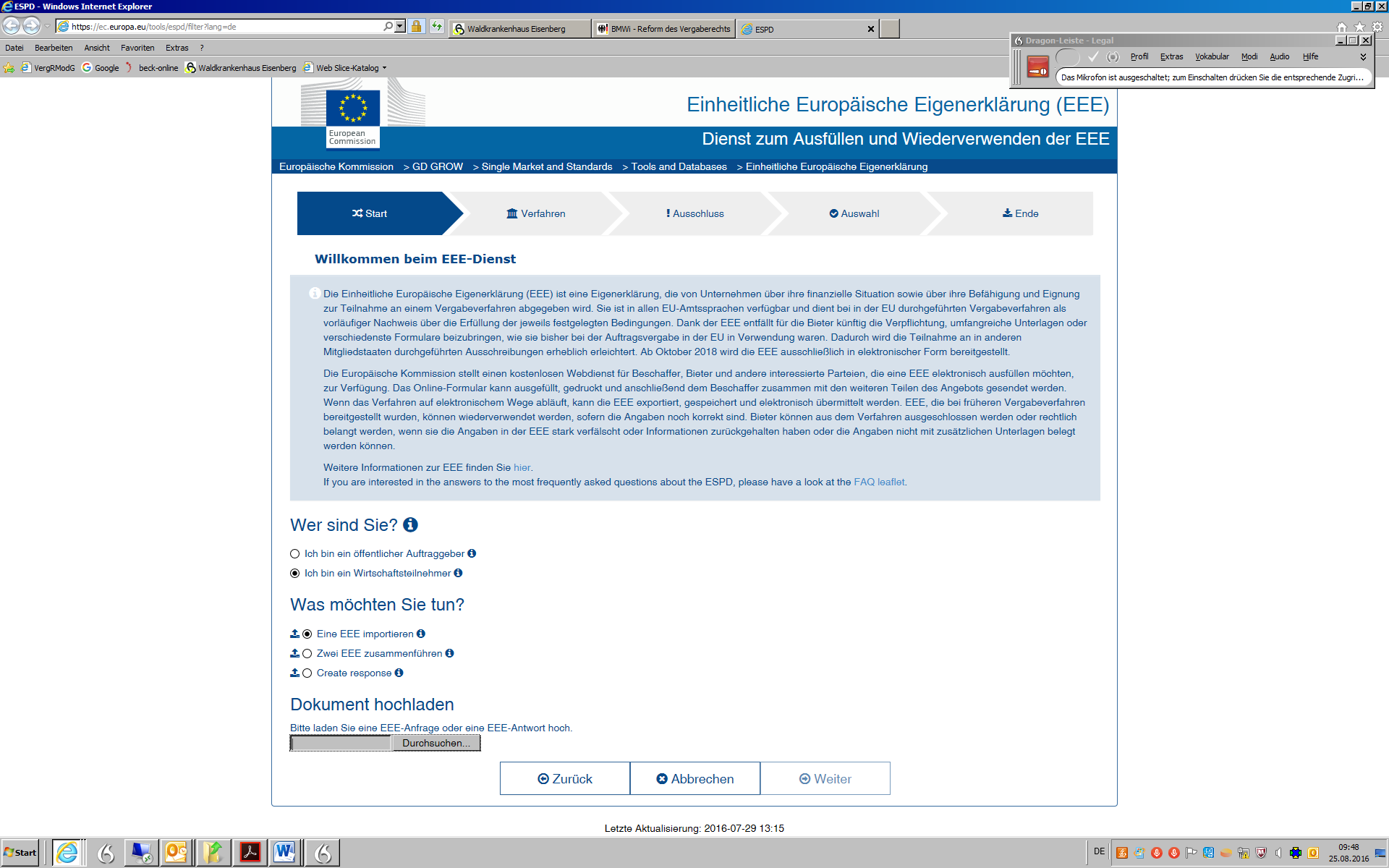 Wählen Sie unter „Wer sind Sie?“ aus: „Ich bin ein Wirtschaftsteilnehmer“.Wählen Sie unter „Was möchten Sie tun?“ aus: „Eine EEE importieren“. Laden Sie sodann bei „Dokument hochladen“ unter Rückgriff auf die in Anlage 2 enthaltene XML-Datei die EEE hoch. Diese kann sodann über ein geführtes Menü ausgefüllt und ausgedruckt werden. Drucken Sie das vollständig ausgefüllte Formular aus und fügen Sie dieses unterzeichnet Ihrem Teilnahmeantrag bei.